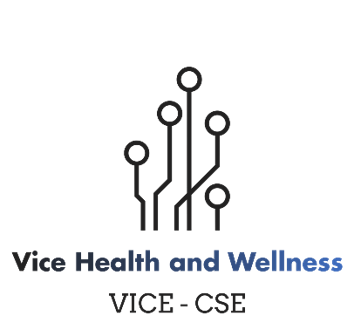 VICE HEALTH AND WELLNESS ANNOUNCES ENGAGEMENT OF AI SOFTWARE DEVELOPMENT TEAM FOR BUILD OUT OF AI ENABLED WEIGHT LOSS AND ADDICTION TREATMENT PLATFORMVANCOUVER, BC, August 17, 2023 – Vice Health and Wellness Inc. ("VICE" or the "Company") (CSE: VICE - FSE: Z24 –OTC: VICFF) is pleased to announce that effective August 16, 2023, it has engaged a premier AI software development firm to develop a proprietary AI software enabled application aimed at revolutionizing weight loss and addiction management. This collaboration aims to craft an exclusive, fully-owned AI software platform, spanning web, iOS, and Android applications, poised to reshape the domains of weight loss and addiction management. This AI-powered platform is being build with the intention of redefining how individuals' approach their personal health and wellness journeys. The Company is actively charting the functionality of this application and intends to incorporate features such as Personalized Diet Plans, Calorie and Nutrition Tracking, Progress Monitoring, as well as fostering social support and community engagement. Under the terms of the agreement the Company has paid a deposit of $50,000 development work which will occur over an expected period of two months. Throughout the AI software's development process, the Company is committed to providing regular updates to its stakeholders.Under the internal banner of "VICE VERSA," the software project will be designed to encompass the following core principles:Targeting Obesity and Addition: Recognizing the global significance of obesity and addiction as critical health challenges, the Comany is resolute in its commitment to catalyzing positive transformations in people's lives. Through the use of AI software, the Company plans to offer tailored guidance and support, assisting users in conquering detrimental habits.Precise Insights through Data: Employing state-of-the-art AI technology, the Company.'s software will collect data about user behaviors and patterns linked to weight management and addictive tendencies. This data will be used to empower the software to glean invaluable insights into each user's unique necessities and obstacles, thus enabling an individualized and effective approaches to achieving wellness objectives.Privacy and Personalization as core Pillars: Recognizing the importance of privacy and the distinctiveness of each health journey, the software will anonymize and secure user data, safeguarding identities, and sensitive information. Furthermore, the Company will incorporate a personalized experience, allowing users to configure their preferences and goals, ensuring a journey that resonates on a personal level.Empowering Conversations with GPT: The Company plans to seamlessly integrated GPT (Generative Pre-trained Transformer) technology into its application. This innovation enables natural language interactions, enabling users to engage in meaningful dialogues with the software. Users can solicit advice, receive tailored feedback, and maintain motivation through conversational and user-centric interactions.Continuous Learning and Real-time Guidance: The application will be engineered with advanced machine learning algorithms for perpetual growth and refinement. This architecture will ensure the application provides up-to-date, evidence-backed counsel and assistance to users. Real-time prompts and feedback function as gentle reminders, sustaining users' enthusiasm and focus on their wellness goals.Maijec Lis, CEO and Director of Vice Health and Wellness Inc., states, "After months of meticulous internal deliberation and thorough industry research, we are thrilled to launch our strategy to harness AI software development applications to aid individuals in weight loss and addiction management. Through this health and wellness platform, our mission is to empower individuals to seize command of their health, offering unwavering personalized support every step of the way."About Vice Health and Wellness Inc.Vice Health and Wellness Inc. is a dynamic publicly traded company dedicated to fostering healthier lifestyle choices by offering a diverse range of products that empower consumers to enhance their mental and physical well-being. As an ever-growing community of like-minded individuals and organizations, we believe in the power of collective small steps leading to remarkable transformations. Our product line features low-sugar, plant-based gummy products, and we are actively spearheading innovations in alignment with emerging trends in the health and wellness sector. By prioritizing weight loss and harnessing the potential of AI-powered health and wellness applications, which leverage state-of-the-art artificial intelligence algorithms, we aim to provide individuals with unparalleled advice, personalized recommendations, unwavering support, and transformative solutions on their journey to ultimate well-being. Our exceptional applications intend to offer a multitude of treatment benefits, empowering users to embark on a transformative path toward optimal health. Maciej Lis, President & CEO, Director Telephone: 1(236) 317-2812 - Toll free 1(888) 556-9656 E-mail: info@vice.healthNeither the Canadian Securities Exchange nor its Regulation Services Provider (as that term is defined in the policies of the Canadian Securities Exchange) accepts responsibility for the adequacy or accuracy of this release.Forward Looking StatementsCertain information set forth in this news release may contain forward-looking statements that involve substantial known and unknown risks and uncertainties. All statements other than statements of historical fact are forward-looking statements, including, without limitation, statements regarding future financial position, business strategy, use of proceeds, corporate vision, proposed acquisitions, partnerships, joint- ventures and strategic alliances and co-operations, budgets, cost and plans and objectives of or involving the Company. Such forward-looking information reflects management’s current beliefs and is based on information currently available to management. Often, but not always, forward-looking statements can be identified by the use of words such as “plans”, “expects”, “is expected”, “budget”, “scheduled”, “estimates”, “forecasts”, “predicts”, “intends”, “targets”, “aims”, “anticipates” or “believes” or variations (including negative variations) of such words and phrases or may be identified by statements to the effect that certain actions “may”, “could”, “should”, “would”, “might” or “will” be taken, occur or be achieved. A number of known and unknown risks, uncertainties and other factors may cause the actual results or performance to materially differ from any future results or performance expressed or implied by the forward-looking information. These forward-looking statements are subject to numerous risks and uncertainties, certain of which are beyond the control of the Company including, but not limited to, the impact of general economic conditions, industry conditions and dependence upon regulatory approvals. Readers are cautioned that the assumptions used in the preparation of such information, although considered reasonable at the time of preparation, may prove to be imprecise and, as such, undue reliance should not be placed on forward- looking statements. The Company does not assume any obligation to update or revise its forward-looking statements, whether as a result of new information, future events, or otherwise, except as required by securities laws.